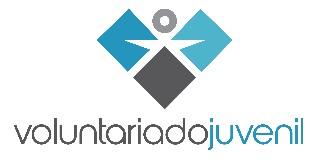 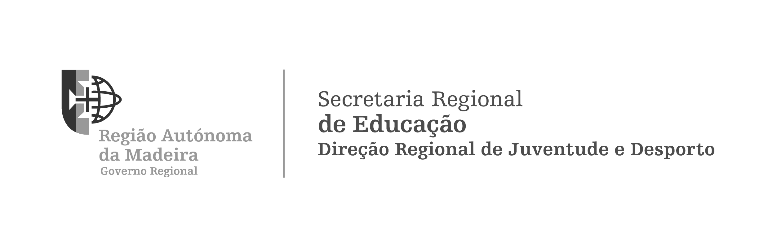 PROJETO N.º       Programa Voluntariado JuvenilTermo de Responsabilidade - Jovens com idade igual ou superior a 16 anos     , portador do BI/Cartão de Cidadão n.º      , participante no “Programa Voluntariado Juvenil”, comprometo-me a cumprir o respetivo regulamento, bem como as normas vigentes nos serviços onde exercerei a minha atividade.     ,    de       de     . 						      	      O Candidato     ________________________      Assinatura legível     , portador do BI/Cartão de Cidadão n.º      , participante no “Programa Voluntariado Juvenil”, comprometo-me a cumprir o respetivo regulamento, bem como as normas vigentes nos serviços onde exercerei a minha atividade.     ,    de       de     . 						      	      O Candidato     ________________________      Assinatura legível     , portador do BI/Cartão de Cidadão n.º      , participante no “Programa Voluntariado Juvenil”, comprometo-me a cumprir o respetivo regulamento, bem como as normas vigentes nos serviços onde exercerei a minha atividade.     ,    de       de     . 						      	      O Candidato     ________________________      Assinatura legível     , portador do BI/Cartão de Cidadão n.º      , participante no “Programa Voluntariado Juvenil”, comprometo-me a cumprir o respetivo regulamento, bem como as normas vigentes nos serviços onde exercerei a minha atividade.     ,    de       de     . 						      	      O Candidato     ________________________      Assinatura legível     , portador do BI/Cartão de Cidadão n.º      , participante no “Programa Voluntariado Juvenil”, comprometo-me a cumprir o respetivo regulamento, bem como as normas vigentes nos serviços onde exercerei a minha atividade.     ,    de       de     . 						      	      O Candidato     ________________________      Assinatura legível